T.CEREĞLİ KAYMAKAMLIĞIFATİH MESLEKİ VE TEKNİK ANADOLU LİSESİ MÜDÜRLÜĞÜ2019-2023 STRATEJİK PLANISunuş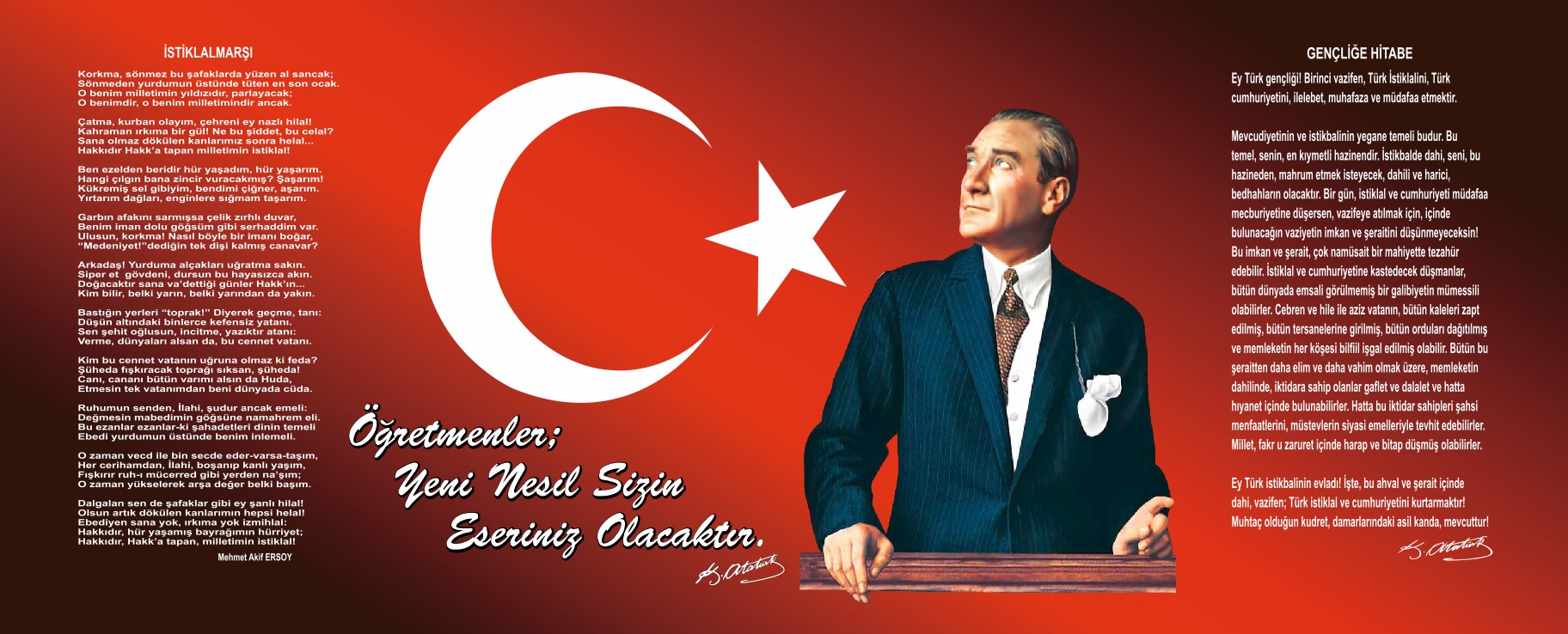 Dünyada bilim, teknoloji ve buna bağlı olarak da ekonomi baş döndürücü bir hızla değişiyor ve gelişiyor. Bu değişim ve gelişmenin sonucu olarak sanayi toplumundan bilgi toplumuna geçiş süreci hızlı bir şekilde gerçekleşiyor. Bu değişime uymak eğitimin olmazsa olmaz koşulu haline gelirken, eğitimden, okuldan hele hele mesleki eğitimden beklentiler de giderek artıyor.                        Bu beklentileri karşılayabilmek ve ihtiyaçlara cevap verebilmek için; ekonomik kaynakların israf edilmeden yerli yerince kullanılarak amaca en kısa sürede ulaşabilmek için okulumuzun maddi imkânlarının, insan kaynaklarının, çevre imkânlarının ve ihtiyaçlarının kurumsal bir çalışmayla tespit edilerek uygulamaya konması gerekmektedir. Daha açık bir ifadeyle işte bu kurumun stratejisidir.                        Okulumuzun vizyonu ve misyonu doğrultusunda belirlenen kaynaklarımızın, güçlü ve zayıf yanlarımızın, ihtiyaçlarımızın ve önceliklerimizin belli bir zaman diliminde (beş yıl), bir disiplin içerisinde sırayla ele alınması ve problemlerin parça parça çözülmesi bizi hedefe götürecek en emin yoldur. Bu stratejik planla öz kaynaklarımızı kullanarak belirlenen süreçte hedeflerimize nasıl ulaşacağımızı belirledik                       Başarının tesadüf olmadığı ve planlı çalışmanın bir sonucu olduğu düşüncesiyle; Milli Eğitimin Temel Amaçları ve Milli Eğitim Bakanlığınca çerçevesi belirlenmiş stratejik plan doğrultusunda hazırladığımız 2019–2023 yılları Stratejik Planın okulumuzu geleceğe taşımasını temenni ederim.                          Hasan EROkul MüdürüİçindekilerSunuş	3İçindekiler	4BÖLÜM I: GİRİŞ ve PLAN HAZIRLIK SÜRECİ	5BÖLÜM II: DURUM ANALİZİ	6Okulun/Kurumun Kısa Tanıtımı	6Okulun/Kurumun Mevcut Durumu: Temel İstatistikler	7PAYDAŞ ANALİZİ	111GZFT (Güçlü, Zayıf, Fırsat, Tehdit) Analizi	122Gelişim ve Sorun Alanları	144MİSYONUMUZ	166VİZYONUMUZ	166TEMEL DEĞERLERİMİZ	16TEMA I: EĞİTİM VE ÖĞRETİME ERİŞİM	1818TEMA II: EĞİTİM VE ÖĞRETİMDE KALİTENİN ARTIRILMASI	19TEMA III: KURUMSAL KAPASİTE	222V. BÖLÜM: MALİYETLENDİRME	24VI. BÖLÜM: İZLEME VE DEĞERLENDİRME	25EKLER:	26BÖLÜM IGİRİŞ ve PLAN HAZIRLIK SÜRECİ2019-2023 dönemi stratejik plan hazırlanması süreci Üst Kurul ve Stratejik Plan Ekibinin oluşturulması ile başlamıştır. Ekip tarafından oluşturulan çalışma takvimi kapsamında ilk aşamada durum analizi çalışmaları yapılmış ve durum analizi aşamasında paydaşlarımızın plan sürecine aktif katılımını sağlamak üzere paydaş anketi, toplantı ve görüşmeler yapılmıştır. Durum analizinin ardından geleceğe yönelim bölümüne geçilerek okulumuzun amaç, hedef, gösterge ve eylemleri belirlenmiştir. Çalışmaları yürüten ekip ve kurul bilgileri altta verilmiştir.STRATEJİK PLAN ÜST KURULUBÖLÜM IIDURUM ANALİZİDurum analizi bölümünde okulumuzun mevcut durumu ortaya konularak neredeyiz sorusuna yanıt bulunmaya çalışılmıştır. Bu kapsamda okulumuzun/kurumuzun kısa tanıtımı, okul/kurum künyesi ve temel istatistikleri, paydaş analizi ve görüşleri ile okulumuzun/kurumumuzun Güçlü Zayıf Fırsat ve Tehditlerinin (GZFT) ele alındığı analize yer verilmiştir.Okulun/Kurumun Kısa Tanıtımı          Okulumuz Fatih Mesleki ve Teknik Anadolu Lisesi bulunduğumuz mevcut binada 2015-2016 Eğitim Öğretim Döneminde 204 öğrenci ile öğretim faaliyetlerine başlamıştır. Mesleki ve Teknik Anadolu Liseleri, Üniversiteye  öğrenci hazırlamanın yanı sıra, asıl önemli işlev olarak Türkiye'de özellikle ticari faaliyetlerde uçak bakım, endüstriyel otomasyon, yenilenebilir enerji teknolojileri ve gıda teknolojisi ile ilgili iş ve işyerlerinin ara elamanı ihtiyacını karşılamak ve gençlere bir meslek kazandırmak amacıyla eğitim öğretim faaliyetlerinin yapıldığı örgün eğitim kurumlarından biridir. Mezun olan öğrenciler bir meslek mensubu olacaklarından hayata hazırlamaya yönelik faaliyetler diğer okullara oranla yoğun ve daha etkili bir şekilde yürütülür. Okulda uygulanan eğitim programlarıyla öğrencilerin hem akademik gelişmeleri sağlanır, hem de davranış, ilişki, uyum ve benzeri konularda sağlıklı mutlu ve başarılı bir birey olmalarına yardımcı olunmaktadır. Okulumuz da Uçak Bakım, Endüstriyel Otomasyon, Yenilenebilir Enerji Teknolojileri alanlarında hizmet verilmektedir.   Hasan EROkul MüdürüOkulun/Kurumun Mevcut Durumu: Temel İstatistiklerOkul/Kurum KünyesiOkulumuzun/Kurumumuzun temel girdilerine ilişkin bilgiler altta yer alan okul künyesine ilişkin tabloda yer almaktadır.Temel Bilgiler Tablosu- Okul/Kurum Künyesi Çalışan BilgileriOkulumuzun/Kurumumuzun çalışanlarına ilişkin bilgiler altta yer alan tabloda belirtilmiştir.Çalışan Bilgileri TablosuOkulumuz/Kurumumuz Bina ve Alanları	Okulumuzun/Kurumumuz binası ile açık ve kapalı alanlarına ilişkin temel bilgiler altta yer almaktadır.Okul/Kurum Yerleşkesine İlişkin BilgilerSınıf ve Öğrenci Bilgileri (Okul için)	Okulumuzda yer alan sınıfların öğrenci sayıları alttaki tabloda verilmiştir.*Sınıf sayısına göre istenildiği kadar satır eklenebilir.Donanım ve Teknolojik Kaynaklarımız;Teknolojik kaynaklar başta olmak üzere okulumuzda bulunan çalışır durumdaki donanım malzemesine ilişkin bilgiye alttaki tabloda yer verilmiştir.Teknolojik Kaynaklar TablosuGelir ve Gider BilgisiOkulumuzun/Kurumumuzun genel bütçe ödenekleri, okul aile birliği gelirleri ve diğer katkılarda dâhil olmak üzere gelir ve giderlerine ilişkin son iki yıl gerçekleşme bilgileri alttaki tabloda verilmiştir.PAYDAŞ ANALİZİOkulumuzun/Kurumumuzun temel paydaşları öğrenci, veli ve öğretmen olmakla birlikte eğitimin dışsal etkisi nedeniyle okul çevresinde etkileşim içinde olunan geniş bir paydaş kitlesi bulunmaktadır. Paydaşlarımızın görüşleri anket, toplantı, dilek ve istek kutuları, elektronik ortamda iletilen önerilerde dâhil olmak üzere çeşitli yöntemlerle sürekli olarak alınmaktadır.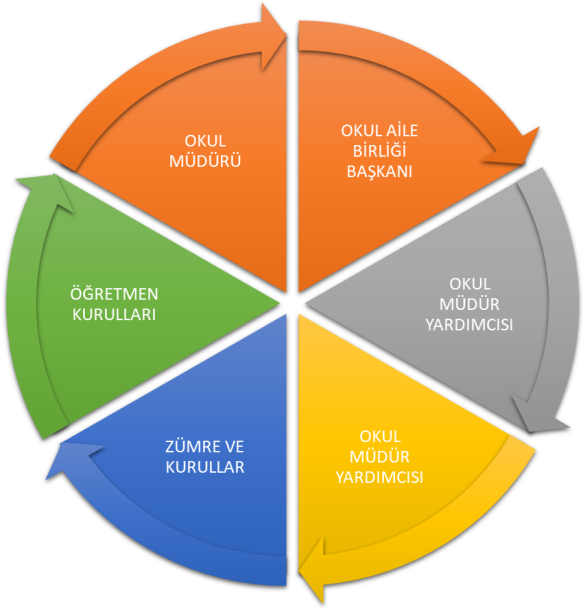 Paydaş anketlerine ilişkin ortaya çıkan temel sonuçlara altta yer verilmiştir: Öğrenci/Kursiyer Anketi Sonuçları:Okulumuzda fiziki imkânların yeterli olması okul bahçesi,  dil sınıfları, sosyal ve kültürel faaliyetler, akıllı tahtaların kullanımı olumlu yönler olarak gözlenirken, Okulumuzun konum olarak şehir dışında olması olumsuz yön olarak ifade etmektedirler.Öğretmen Anketi Sonuçları:Öğretmenlerimiz okulumuzun sosyal ve kültürel faaliyetlerini, fiziki imkânlarını, uygulama derslerinde sanayi ile işbirliği içinde olunmasını alınan kararların birlikte alınıyor olmasını ve okul idaresi ile işbirliği içinde çalışılmasını olumlu bulmakla beraber veli ilgisizliği, akademik başarının yeterli olmamasını, atölyelerimizin daha hazır olmayışı olumsuzluk olarak görmektedirler.Veli Anketi Sonuçları:Veliler öğretmenlerin kendilerine değer vermesini, çeşitli aktivitelerin olmasının, fiziki koşulların elverişli olmasını, herhangi bir sorun durumunda okul idaresinin anında bilgi vermesini olumlu bulmaktadır. Ayrıca öğretmenlerimizi akademik açıdan yeterli bulmakla birlikte öğrencilerin sorunlarına çözmede zaman zaman yetersiz kaldıkları ile ilgili sonuçlar gelmektedirler.GZFT (Güçlü, Zayıf, Fırsat, Tehdit) AnaliziOkulumuzun/Kurumumuzun temel istatistiklerinde verilen okul/kurum künyesi, çalışan bilgileri, bina bilgileri, teknolojik kaynak bilgileri ve gelir gider bilgileri ile paydaş anketleri sonucunda ortaya çıkan sorun ve gelişime açık alanlar iç ve dış faktör olarak değerlendirilerek GZFT tablosunda belirtilmiştir. Dolayısıyla olguyu belirten istatistikler ile algıyı ölçen anketlerden çıkan sonuçlar tek bir analizde birleştirilmiştir.Okulun/Kurumun güçlü ve zayıf yönleri donanım, malzeme, çalışan, iş yapma becerisi, kurumsal iletişim gibi çok çeşitli alanlarda kendisinden kaynaklı olan güçlülükleri ve zayıflıkları ifade etmektedir ve ayrımda temel olarak okul/kurum müdürü/müdürlüğü kapsamından bakılarak iç faktör ve dış faktör ayrımı yapılmıştır. İçsel FaktörlerGüçlü YönlerZayıf YönlerDışsal FaktörlerFırsatlarTehditler Gelişim ve Sorun AlanlarıGelişim ve sorun alanları analizi ile GZFT analizi sonucunda ortaya çıkan sonuçların planın geleceğe yönelim bölümü ile ilişkilendirilmesi ve buradan hareketle hedef, gösterge ve eylemlerin belirlenmesi sağlanmaktadır. Gelişim ve sorun alanları ayrımında eğitim ve öğretim faaliyetlerine ilişkin üç temel tema olan Eğitime Erişim, Eğitimde Kalite ve Kurumsal Kapasite kullanılmıştır. Eğitime Erişim: Öğrencinin eğitim faaliyetine erişmesi ve tamamlamasına ilişkin süreçleri, Eğitimde Kalite: Öğrencinin akademik başarısı, sosyal ve bilişsel gelişimi ve istihdamı da dâhil olmak üzere eğitim ve öğretim sürecinin hayata hazırlama evresini, Kurumsal Kapasite: Kurumsal yapı, kurum kültürü, donanım, bina gibi eğitim ve öğretim sürecine destek mahiyetinde olan kapasiteyi belirtmektedir.Gelişim ve Sorun AlanlarımızBÖLÜM III(MİSYON, VİZYON VE TEMEL DEĞERLER)Okul/Kurum Müdürlüğümüzün Misyon, vizyon, temel ilke ve değerlerinin oluşturulması kapsamında öğretmenlerimiz, öğrencilerimiz, velilerimiz, çalışanlarımız ve diğer paydaşlarımızdan alınan görüşler, sonucunda stratejik plan hazırlama ekibi tarafından oluşturulan Misyon, Vizyon, Temel Değerler; Okulumuz/Kurulumuz üst kurulana sunulmuş ve üst kurul tarafından onaylanmıştır.MİSYONUMUZAlt yapıyı harekete geçiren, tüm iletişim kanalları açık olan güven ve huzur ortamı içinde öğrendiklerini hayata geçirebilen, sportif faaliyetlerde olduğu gibi diğer alanlarda da başarı çıtasını devamlı yükselten, çağdaş, çalışkan, akılcı disiplinli bireyler yetiştirmek.VİZYONUMUZ Teknik eğitim veren kurumlar arasında en iyi olmak. Akademik, sosyal ve kültürel açıdan  Dünya’ya yön vermeye hazır gençler yetiştirmektir.TEMEL DEĞERLERİMİZAtatürk İlke ve devrimlerine bağlı olmak,Adil olmak,DürüstlükGüvenilirlikİdealist olmak,İşbirliğine açık olmak,Yeniliğe açık,Eleştirel düşünebilen,Mücadeleci,LiderlikLiyakatKurallara ve etik değerlerine bağlı olmakSaygılı olmak,Sorumluluk bilinci,YaratıcılıkTakım Bilinci,Sürekli Eğitim-ÖğretimÇevre BilinciVeriye ve bilgiye dayalı karar almakBÖLÜM IVAMAÇ, HEDEF, PERFORMANS GÖSTERGELERİ VE EYLEMLERTEMA I: EĞİTİM VE ÖĞRETİME ERİŞİMStratejik Hedef 1.1.  Kayıt bölgemizde yer alan çocukların okullaşma oranları artırılacak ve öğrencilerin uyum ve devamsızlık sorunları da giderilecektir. PERFORMANS GÖSTERGELERİEYLEM PLANITEMA II: EĞİTİM VE ÖĞRETİMDE KALİTENİN ARTIRILMASIStratejik Amaç 2: Bütün bireylere ulusal ve uluslararası ölçütlerde bilgi, beceri, tutum ve davranışın kazandırılmasına; girişimci, yenilikçi, dil becerileri yüksek, iletişime ve öğrenmeye açık, özgüven ve sorumluluk sahibi sağlıklı ve mutlu bireylerin yetişmesine imkân sağlamak.Stratejik Hedef 2.1. Öğrenme kazanımlarını takip eden ve velileri de sürece dâhil eden bir yönetim anlayışı ile öğrencilerimizin akademik başarıları ve sosyal faaliyetlere etkin katılımı artırılacaktır.PERFORMANS GÖSTERGELERİEYLEM PLANIStratejik Hedef 2.2.  Etkin bir rehberlik anlayışıyla, öğrencilerimizi ilgi ve becerileriyle orantılı bir şekilde üst öğrenime veya istihdama hazır hale getiren daha kaliteli bir kurum yapısına geçilecektir. PERFORMANS GÖSTERGELERİEYLEM PLANITEMA III: KURUMSAL KAPASİTEStratejik Amaç 3: Beşerî, fizikî, malî ve teknolojik yapı ile yönetim ve organizasyon yapısını iyileştirerek, eğitime erişimi ve eğitimde kaliteyi artıracak etkin ve verimli bir kurumsal yapıyı tesis etmek.Stratejik Hedef 3.1. Yönetim ve öğrenme etkinliklerinin izlenmesi, değerlendirilmesi ve geliştirilmesi amacıyla veriye dayalı yönetim yapısına geçilecektir.PERFORMANS GÖSTERGELERİEYLEM PLANIStratejik Hedef 3.2. İnsan kaynağının verimli kullanılması ve hakkaniyetli bir şekilde ödüllendirilmesi sağlanacaktır.PERFORMANS GÖSTERGELERİEYLEM PLANIV. BÖLÜMMALİYETLENDİRME2019-2023 Stratejik Planı Faaliyet/Proje Maliyetlendirme TablosuVI. BÖLÜM İZLEME VE DEĞERLENDİRMEOkulumuz/Kurumumuz Stratejik Planı izleme ve değerlendirme çalışmalarında 5 yıllık Stratejik Planın izlenmesi ve 1 yıllık gelişim planın izlenmesi olarak ikili bir ayrıma gidilecektir. Stratejik planın izlenmesinde 6 aylık dönemlerde izleme yapılacak denetim birimleri, il ve ilçe millî eğitim müdürlüğü ve Bakanlık denetim ve kontrollerine hazır halde tutulacaktır.Yıllık planın uygulanmasında yürütme ekipleri ve eylem sorumlularıyla aylık ilerleme toplantıları yapılacaktır. Toplantıda bir önceki ayda yapılanlar ve bir sonraki ayda yapılacaklar görüşülüp karara bağlanacaktır. EKLER: Öğretmen, öğrenci ve veli anket örnekleri klasör ekinde olup okullarınızda uygulanarak sonuçlarından paydaş analizi bölümü ve sorun alanlarının belirlenmesinde yararlanabilirsiniz.Üst Kurul BilgileriÜst Kurul BilgileriEkip BilgileriEkip BilgileriAdı SoyadıUnvanıAdı SoyadıUnvanıDÜNDAR CEYLAN Md. Yrd.Cumali ŞAHİNMd. Yrd.Ömer SEVGİ ÖğretmenMehmet YÜCELÖğretmenFunda KUZUÖğretmenAyşegül YASAKÇIÖğretmenRahim KODAŞOkul-Aile Birliği BaşkanıRahim KODAŞOkul-Aile Birliği BaşkanıNeziha BEKMEZCİOkul-Aile Birliği ÜyesiDuran ŞENOkul-Aile Birliği Üyesiİli:KONYAİli:KONYAİli:KONYAİli:KONYAİli:KONYAİlçesi: EREĞLİİlçesi: EREĞLİİlçesi: EREĞLİİlçesi: EREĞLİAdres: ATAKENT MAH. 94382. SK. TEKNİK ENDÜTRİ MESLEK LİSESİ BLOK NO: 1 EREĞLİ / KONYAATAKENT MAH. 94382. SK. TEKNİK ENDÜTRİ MESLEK LİSESİ BLOK NO: 1 EREĞLİ / KONYAATAKENT MAH. 94382. SK. TEKNİK ENDÜTRİ MESLEK LİSESİ BLOK NO: 1 EREĞLİ / KONYAATAKENT MAH. 94382. SK. TEKNİK ENDÜTRİ MESLEK LİSESİ BLOK NO: 1 EREĞLİ / KONYACoğrafi Konum (link):Coğrafi Konum (link):http://759765.meb.k12.tr/#prettyPhoto/9/http://759765.meb.k12.tr/#prettyPhoto/9/Telefon Numarası: 0332 71042410332 71042410332 71042410332 7104241Faks Numarası:Faks Numarası:e- Posta Adresi:759765@mebk12.tr759765@mebk12.tr759765@mebk12.tr759765@mebk12.trWeb sayfası adresi:Web sayfası adresi:http://759765.meb.k12.trhttp://759765.meb.k12.trKurum Kodu:759765759765759765759765Öğretim Şekli: Öğretim Şekli: Tam GünTam GünOkulun/Kurumun Hizmete Giriş Tarihi : 2015Okulun/Kurumun Hizmete Giriş Tarihi : 2015Okulun/Kurumun Hizmete Giriş Tarihi : 2015Okulun/Kurumun Hizmete Giriş Tarihi : 2015Okulun/Kurumun Hizmete Giriş Tarihi : 2015Toplam Çalışan SayısıToplam Çalışan Sayısı3333Öğrenci Sayısı:(Okul için)Öğrenci Sayısı:(Okul için)Kız114114Öğretmen SayısıKadın1212Öğrenci Sayısı:(Okul için)Öğrenci Sayısı:(Okul için)Erkek315315Öğretmen SayısıErkek1313Öğrenci Sayısı:(Okul için)Öğrenci Sayısı:(Okul için)Toplam429429Öğretmen SayısıToplam2525Derslik Başına Düşen Öğrenci Sayısı (Okul için)Derslik Başına Düşen Öğrenci Sayısı (Okul için)Derslik Başına Düşen Öğrenci Sayısı (Okul için)Derslik Başına Düşen Öğrenci Sayısı (Okul için):30Şube Başına Düşen Öğrenci Sayısı (Okul için)Şube Başına Düşen Öğrenci Sayısı (Okul için)Şube Başına Düşen Öğrenci Sayısı (Okul için):30Öğretmen Başına Düşen Öğrenci Sayısı (Okul için)Öğretmen Başına Düşen Öğrenci Sayısı (Okul için)Öğretmen Başına Düşen Öğrenci Sayısı (Okul için)Öğretmen Başına Düşen Öğrenci Sayısı (Okul için): 20Şube Başına 30’dan Fazla Öğrencisi Olan Şube Sayısı (Okul için)Şube Başına 30’dan Fazla Öğrencisi Olan Şube Sayısı (Okul için)Şube Başına 30’dan Fazla Öğrencisi Olan Şube Sayısı (Okul için):  -Öğrenci Başına Düşen Toplam Gider Miktarı(Okul için)Öğrenci Başına Düşen Toplam Gider Miktarı(Okul için)Öğrenci Başına Düşen Toplam Gider Miktarı(Okul için)Öğrenci Başına Düşen Toplam Gider Miktarı(Okul için)75,00Öğretmenlerin Kurumdaki Ortalama Görev SüresiÖğretmenlerin Kurumdaki Ortalama Görev SüresiÖğretmenlerin Kurumdaki Ortalama Görev Süresi3 YılUnvanErkekKadınToplamOkul Müdürü ve Müdür Yardımcısı3-3Sınıf Öğretmeni---Branş Öğretmeni131124Rehber Öğretmen -11İdari Personel22Yardımcı Personel112Güvenlik Personeli11Toplam Çalışan Sayıları201333Okul/Kurum BölümleriOkul/Kurum BölümleriÖzel AlanlarVarYokOkul/Kurum Kat Sayısı4Çok Amaçlı SalonYokDerslik Sayısı40Çok Amaçlı SahaYokDerslik Alanları (m2)40KütüphaneVarKullanılan Derslik Sayısı21Fen LaboratuvarıVarŞube Sayısı 1Bilgisayar Laboratuvarıvarİdari Odaların Alanı (m2)150İş AtölyesiyokÖğretmenler Odası (m2)70Beceri AtölyesiyokOkul/Kurum Oturum Alanı (m2)1000PansiyonyokOkul/Kurum Bahçesi (Açık Alan) (m2)10000Sanatsal, bilimsel ve sportif amaçlı toplam alan (m2)yokKantin (m2)50Tuvalet Sayısı15Diğer (………….)SINIFIKızErkekToplamSINIFIKızErkekToplamAMP 9/A71825AMP 11/D92130AMP 9/B61622ATP 11/A121628AMP 9/C82230AMP 12/A62127ATP 9/A22628AMP 12/B121426AMP 10/A21416AMP 12/C51520AMP 10/B21214AMP 12/D01919AMP 10/C71320AMP 12/E101525ATP 10/A72229ATP 12/A101626AMP 11/A41014AMP 11/B61117AMP 11/C01414Akıllı Tahta Sayısı44TV Sayısı5Masaüstü Bilgisayar Sayısı20Yazıcı Sayısı5Taşınabilir Bilgisayar Sayısı5Fotokopi Makinası Sayısı3Projeksiyon Sayısı5İnternet Bağlantı Hızı24000 Mb/sDiğer….YILLARGELİR MİKTARIGİDER MİKTARI20162.078,057,982.083,961,2020173008754,62300896,68201859480,8253277,52019206283,22206246,01Öğrenciler/KursiyerTeknik olarak malzeme ve materyallerimizin günümüz koşullarına uygun olmasıÇalışanlarPersonelimizin deneyimli ve aralarında güçlü iletişim olmasıVelilerOkul idaresine ve öğretmenlerine güvenirliğin yüksek olması, deneyimli ve Teknolojiyi önemseyen öğretmen kadromuzun varlığıBina ve YerleşkeIsınma ve Fiziki yapısının iyi olması ve ulaşım sorununun olmamasıDonanımMevcutlarımızın standartlara yakın olmasıBütçeGenel Bütçeden Pay almaktadırYönetim SüreçleriÖğretmen ihtiyaçlarının büyük bir kısmının kadrolu öğretmenlerimizce karşılanıyor olmasıİletişim SüreçleriMesai saatleri içinde iletişim süreklidir.vb.Öğrenciler/KursiyerlerÖğrencilerin maddi durumlarının zayıf olmasıÇalışanlarYardımcı hizmetler personelinin yetersizliğiVelilerVeli-Okul işbirliğinin gelişmemiş olmasıBina ve YerleşkeMerkeze uzaklığıDonanımDonatım malzemeleri atölyelerin hazır olmadığından, istenilen seviyede kullanılamamasıBütçeMali kaynakların yetersizliğiYönetim SüreçleriMesleki Eğitim almış kişilerin istihdam sorunuİletişim Süreçleri-vbPolitikÖğrencilerini eğitimin merkezine koyan bir yaklaşım sergileyen politikaların sergilenmesi.EkonomikOkul-aile işbirliğiden elde edilen gelirlerle okulumuzun eksikleri giderilmeye çalışılmaktadır. SosyolojikÖğrencilerini önemseyen onları her yönü ile takip eden velilerimizTeknolojikAkıllı tahta ve diğer materyallerin etkin kullanımıMevzuat-Yasal3308 sayılı Mesleki ve Teknik Eğitim Yasası esasların göre, beceri eğitimlerini özel veya kamuya bağlı çeşitli işletmelerde gerçekleştirmektedirlerEkolojikTemiz düzenli bir eğitim ortamıPolitikPersonel rejimindeki farklılıklar (Kadrolu, ücretli öğretmen uygulaması.)EkonomikVelilerin okulun maddi kaynaklarına çok fazla katkısının olmamasıSosyolojikAilelerin  yeniliklere kapalı olmaları ve bazılarının ilgisizliği. TeknolojikÖğrencilerimiz bilişim teknolojilerini gerektiği gibi kullanma ve bu imkânlardan faydalanabilme becerisinden yoksun oldukları gözlenmektedir.Mevzuat-YasalUygulamada ikilemde kalınması.EkolojikEski mahalle oluşu itibariyle metruk binaların varlığı.Eğitime ErişimEğitimde KaliteKurumsal KapasiteOkullaşma Oranı   % 75Akademik Başarı %70Kurumsal İletişim Okula Devam/ Devamsızlık %95Sosyal, Kültürel ve Fiziksel Gelişim %82Kurumsal YönetimOkula Uyum, Oryantasyon %70Sınıf Tekrarı %3Bina ve Yerleşke (yeterli)Özel Eğitime İhtiyaç Duyan Bireyler 0 kişi % 0İstihdam Edilebilirlik ve Yönlendirme %70Donanım  %70Yabancı Öğrenciler 1 %1Öğretim Yöntemleri %90Temizlik, Hijyen %95Hayat Boyu Öğrenme   0  % 0  kişiDers araç gereçleri %80İş Güvenliği, Okul Güvenliği yeterliTaşıma ve servis (yeterli)1.TEMA: EĞİTİM VE ÖĞRETİME ERİŞİM1.TEMA: EĞİTİM VE ÖĞRETİME ERİŞİM1Okul Atölye ve Sınıf donanımlarının geliştirilmesi  2Sosyal, sportif, kültürel ve rehberlik faaliyetlerin yaygınlaştırılması3Web sitesinin daha etkin kullanılması ve Okul içi ve dışı iletişim etkinliğini artırmak4Okul çevresinin güvenli olması5Sosyo-ekonomik sıkıntıların varlığı6Kaynaklara hızlı ve kolay erişim789102.TEMA: EĞİTİM VE ÖĞRETİMDE KALİTE2.TEMA: EĞİTİM VE ÖĞRETİMDE KALİTE1Akademik ve mesleki başarının arttırılması2Okul sanayi işbirliğinin arttırılması ve sürekli kılınması   3Sosyal, kültürel ve sportif faaliyetlere katılımın yetersizliği456789103.TEMA: KURUMSAL KAPASİTE3.TEMA: KURUMSAL KAPASİTE1Veli-Okul işbirliğinin geliştirilmesi2Örgüt kültürü oluşturmak ve geliştirmek3Okul bahçesinin kullanışlı olması4Bina ve yerleşkesinin fiziki olarak uygun olması5İSG mevzuatına uygun yapılanma67NoPERFORMANSGÖSTERGESİMevcutHEDEFHEDEFHEDEFHEDEFHEDEFNoPERFORMANSGÖSTERGESİ201920202021202220232024PG.1.1.1Okul Başarısı%70%82%85%87%90%98PG.1.1.2Üniversite Sınavı%60%65%70%75%80%90PG.1.1.3Kontenjan yaptırılması düşünülen öğrenci sayısı132150160170180190PG.1.1.4Kontenjan tahmini doluluk oranı (%)%100%100%100%100%100%100PG.1.1.5Mezun olması düşünülen öğrenci sayısı455565758085PG.1.1.610 Gün üzeri devamsız öğrenci oranı (%)81113141516PG.1.1.7Oryantasyon uyum eğitimi oranı (%)475770758590NoEYLEM İFADESİEYLEM SORUMLUSUEYLEM TARİHİ1.1.1.Akademik ve mesleki başarısını artırılması Dündar CEYLANEkim-2019 Mayıs-20201.1.2Mezunların kendi alan ve dallarında istihdamı artırmak.Dündar CEYLANNisan -20201.1.3Tespit edilen sorunlu öğrencilere ev ziyaretleri gerçekleştirmekCumali ŞAHİNŞubat-20201.1.4Her yıl öğretim yılı sonunda okul gecesi düzenlemek.Cumali ŞAHİNMayıs-20201.1.5Hedeflerimize ulaşabilmek için iç ve dış paydaşlarla olan ilişkiler güçlendirilecektir Dündar CEYLANAYDA BİR1.1.61.1.71.1.81.1.91.1.10NoPERFORMANSGÖSTERGESİMevcutHEDEFHEDEFHEDEFHEDEFHEDEFNoPERFORMANSGÖSTERGESİ201920202021202220232024PG.2.1.1Yapılan veli toplantı sayısı233444PG.2.1.2Yapılan toplantılara veli katılım oranı%40%55%60%65%70%85PG.2.1.3Yapılan ev ziyaret sayısı2357910PG.2.1.4Velilere yönelik yapılan eğitsel rehberlik  sayısı233446PG.2.1.5Velilere düzenlenen memnuniyet anket sayısı122222PG.2.1.6Okul tanıtım çalışma sayısı101215151720PG.2.1.7Mezun öğrenci takip formlarının oluşturulması %25%35%40%50%60%80NoEYLEM İFADESİEYLEM SORUMLUSUEYLEM TARİHİ2.1.1Velilerle okul bahçesinde tanışma amaçlı piknik etkinliğiHasan ERMayıs-Ayı2.1.2Okul çevresinde yardıma muhtaç aileleri tespit ederek yardım amaçlı ziyarette bulunmaDerya SARIGÜL TULGAREylül-Mayıs- Ayı 2.1.3Üniversite tanıtım gezileri düzenlenmesi.Hasan ERMayıs Ayı2.1.4Rehberlik ve psikolojik danışma servisince aile eğitimi seminerlerinin düzenlenmesi Rehber ÖğretmenŞuheda REŞİTOĞLUÜç ayda BirÜç ayda bir2.1.5Okulu tanıtan materyallerin hazırlanarak, tanıtım çalışmaları yapılacaktır. Dündar CEYLANYıl Boyu2.1.62.1.72.1.82.1.92.1.10NoPERFORMANSGÖSTERGESİMevcutHEDEFHEDEFHEDEFHEDEFHEDEFNoPERFORMANSGÖSTERGESİ201920202021202220232024PG.2.2.1Alanlarla  ilgili Üniversite tanıtım semineri123568PG.2.2.2Üst programa hazırlık deneme sınavları244668PG.2.2.3İlçemizde bulunan meslek ve sivil toplum kuruluşları tarafından brifing verilmesi144789PG.2.2.4Okul içinde düzenlenen seminer Sayısına katılan öğrenci sayısının toplam öğrenci sayısına oranı. 929394959596PG.2.2.5PG.2.2.6PG.2.2.7NoEYLEM İFADESİEYLEM SORUMLUSUEYLEM TARİHİ2.2.1Öğrencilerin alanları ile ilgili işletmelerin tespit edilmesiDündar CEYLANEylül Ayı 2.2.2İş yeri gezilerinin düzenlenmesi. Dündar CEYLANİki Ayda Bir2.2.3Yapılacak çalışmaların teknolojiye ve iş hayatına uygun olarak belirlenmesi. Cumali ŞAHİNYıl Boyu2.2.42.2.52.2.62.2.72.2.82.2.92.2.10NoPERFORMANSGÖSTERGESİMevcutHEDEFHEDEFHEDEFHEDEFHEDEFNoPERFORMANSGÖSTERGESİ201920202021202220232024PG.3.1.1Modern sıraların temini.%10%40%50%70%80%100PG.3.1.2Z kütüphane%0%0%50%80%90%100PG.3.1.3Bölümlerim Makine Teçhizatlarının donatımı%10%40%50%70%80%100PG.3.1.4PG.3.1.5PG.3.1.6PG.3.1.7NoEYLEM İFADESİEYLEM SORUMLUSUEYLEM TARİHİ3.1.1Bakanlık ve ilgili müdürlük ile gerekli yazışmaların yapılması.Hasan ERYıl Boyu3.1.2Hasan ERYıl Boyu3.1.3Teknolojik alt yapısının yenilenmesi için girişimlerde bulunulması.Dündar CEYLANYıl Boyu3.1.43.1.53.1.63.1.73.1.83.1.93.1.10NoPERFORMANSGÖSTERGESİMevcutHEDEFHEDEFHEDEFHEDEFHEDEFNoPERFORMANSGÖSTERGESİ201920202021202220232024PG.3.2.1Planlama denetleme ve örgütleme yapılan personel sayısı242526283234PG.3.2.2Performans değerlendirilmesini bilimsel esaslar ve standartlar dahilinde yürütülen sayısı 242526283234PG.3.2.3PG.3.2.4PG.3.2.5PG.3.2.6PG.3.2.7NoEYLEM İFADESİEYLEM SORUMLUSUEYLEM TARİHİ3.2.1Kişilerin samimiyeti işe olan ilgileri öğrenci ve diğer personelle olan ilişkilerindeki başarıları gözetilmiştirHasan ERYıl Boyu3.2.2Kurum kültürünün oluşması için paydaşlarla birlikte aktiviteler yapılmasıHasan ERYıl Boyu3.2.33.2.43.2.53.2.63.2.73.2.83.2.93.2.10KAYNAK TABLOSU20192020202120222023ToplamKAYNAK TABLOSU20192020202120222023ToplamGenel Bütçe20.00035.00030.00040.00045.00050.000Valilikler ve Belediyelerin Katkısı------Diğer (Okul Aile Birlikleri)12.50015.00020.00025.00030.00035.000TOPLAM31.50050.00050.00065.00075.00085.000FATİH MESLEK LİSESİ 2019 YKS(ÖSYS) YERLEŞTİRME SONUÇLARI İSTATİSTİK VERİLERİFATİH MESLEK LİSESİ 2019 YKS(ÖSYS) YERLEŞTİRME SONUÇLARI İSTATİSTİK VERİLERİFATİH MESLEK LİSESİ 2019 YKS(ÖSYS) YERLEŞTİRME SONUÇLARI İSTATİSTİK VERİLERİFATİH MESLEK LİSESİ 2019 YKS(ÖSYS) YERLEŞTİRME SONUÇLARI İSTATİSTİK VERİLERİFATİH MESLEK LİSESİ 2019 YKS(ÖSYS) YERLEŞTİRME SONUÇLARI İSTATİSTİK VERİLERİFATİH MESLEK LİSESİ 2019 YKS(ÖSYS) YERLEŞTİRME SONUÇLARI İSTATİSTİK VERİLERİFATİH MESLEK LİSESİ 2019 YKS(ÖSYS) YERLEŞTİRME SONUÇLARI İSTATİSTİK VERİLERİFATİH MESLEK LİSESİ 2019 YKS(ÖSYS) YERLEŞTİRME SONUÇLARI İSTATİSTİK VERİLERİFATİH MESLEK LİSESİ 2019 YKS(ÖSYS) YERLEŞTİRME SONUÇLARI İSTATİSTİK VERİLERİFATİH MESLEK LİSESİ 2019 YKS(ÖSYS) YERLEŞTİRME SONUÇLARI İSTATİSTİK VERİLERİFATİH MESLEK LİSESİ 2019 YKS(ÖSYS) YERLEŞTİRME SONUÇLARI İSTATİSTİK VERİLERİFATİH MESLEK LİSESİ 2019 YKS(ÖSYS) YERLEŞTİRME SONUÇLARI İSTATİSTİK VERİLERİFATİH MESLEK LİSESİ 2019 YKS(ÖSYS) YERLEŞTİRME SONUÇLARI İSTATİSTİK VERİLERİFAKÜLTEFAKÜLTEPUAN TÜRÜPUAN TÜRÜPUAN TÜRÜPUAN TÜRÜTERCİH SIRASITERCİH SIRASITERCİH SIRASITERCİH SIRASIEK PUAN DURUMUEK PUAN DURUMUTOPLAMLİSANSÖN LİSANSTYTSÖZEASAY1-56-1011-1516-20EK PUANLIGENEL455403852035262232245